Cartoon Fruit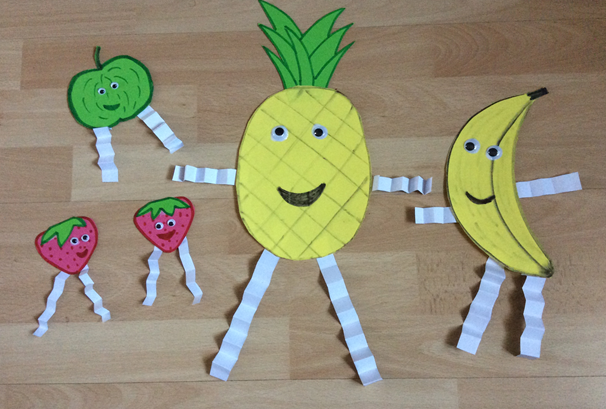 You will need:Cardboard / Strong PaperPencilFelt PensGoogly eyesScissorsSellotape / GlueInstructions:Draw and colour a fruit on a piece of paper.Choose 4 strips of paper and fold to make a zig zag shape.Stick your strips onto the fruit.Now add a funny face to make your cartoon fruit.